GOVERNO DO ESTADO DO ESPÍRITO SANTO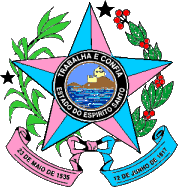 Secretaria de Estado de Esportes e LazerCONTA DE DEVOLUÇÃO DO RENDIMENTO DOS PROJETOS(Lei de Incentivo ao Esporte conforme previsto na Lei Estadual  nº 11.246/21)BANCO: BANESTES (021)AGENCIA: 0675CONTA CORRENTE: 3791044-5 CNPJ: 20.639.872/0001-01FUNDO DE INCENTIVO AO ESPORTE E LAZER DO ESTADO DO ESPIRITO SANTORua Coronel Schwab Filho s/nº - Bento Ferreira –Vitória/ES - CEP: 29050-070 CNPJ. 07.412.119/0001-10 - Telefones: 3636-7009 / 3636-7009